Преподавание грамматики 5 классах в условиях ФГОС третьего поколения.  В прошлом   я считала грамматику самым важным составляющим в языке, после лексики. Но все течет, все изменяется, и я решила поучиться у англичан и посмотреть, подходят ли их методы и приемы под наши ФГОСы, адаптировать приемы, в случае их приемлемости использовать в своей деятельности.Что такое грамматика?Грамматика- это   клей, который удерживает вместе все аспекты языка, а также добавляет  некое значение.  Грамматика проходит и через чтение, и через аудирование, и через речь. Раньше я считала, что грамматика должна изучаться сама по себе.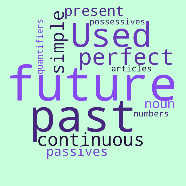 А сейчас я считаю, что грамматику надо изучать вкупе с лексикой.  Поняла, что надо свою менять методическую библиотеку. Уровень понимания грамматики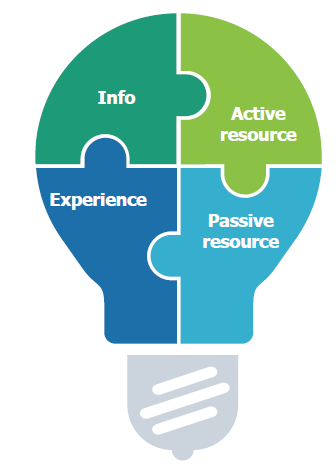 1 Знают тему2 Могут говорить, писать, использовать тему правильно в Semi-controlled practice.3. Активно используют конструкции в речи4.  Понимают и осознают конструкции вне текста
Дети не овладевают грамматикой в том порядке, в котором мы проходим темы.Как построен урок повведению грамматики. Презентация грамматикиDOsвовлечь с  обратной связью проверить понимание темы (CCQs)обратить внимание на форму  ( устную и письменную) и значение конструкцииотработать форму устно и письменно (drills, controlled practice)помнить, что существует много вариантов презентацииDON’Tsне читать лекции ( при монотонности теряется интерес)не использовать постоянно один и тот же подход в презентацииКак презентовать грамматикуобъяснениедемонстрация ( учитель зашел в класс и продемонстрировал что-то на себе)нарисовать простенький рисунок, затем развернуть демонстрацию ( человечек, либо сервисы renderforest.com, supa.ru, powtoon.com)через визуал (картинка, видео)задание из реальной жизниграмматика нашлась в тексте ( через аудирование или чтение)Но вот мы презентовали грамматику, и…. До этого учебного года я задавала вопрос : « Вам понятно, дети?», получала ответ «Да, капитан», но проверяя самостоятельные и тесты, понимала, что ошибки продолжаются. тогда погуглив, я вышла на особый вид вопросов.  Concept checking questions. 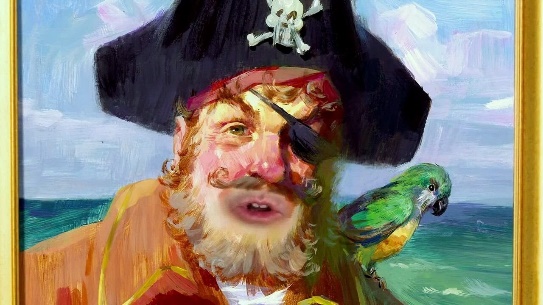 Как задать? CCQs продумываются на стадии подготовки к уроку формулировки  должны быть простыми ( elementary (5 класс) достаточно yes/no questions)визуализация, таймлайны, и другие подручные средства (не использовать новую лексику и грамматику в CCQs)Задавать вопросы до тех, пока не станет ясно, что ученики поняли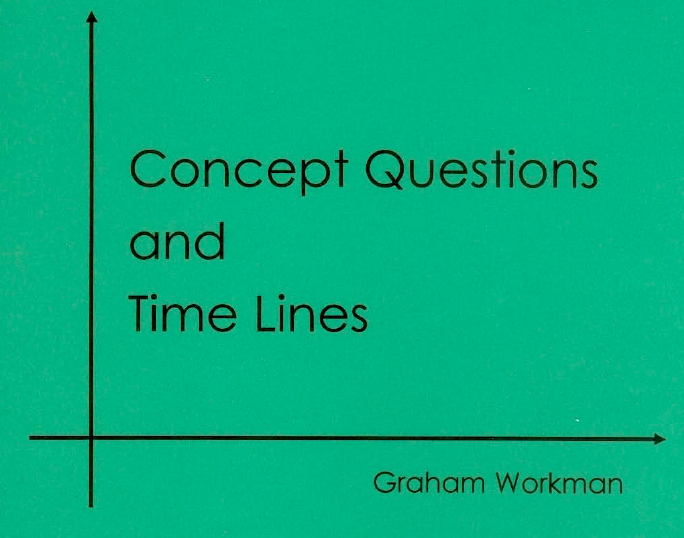 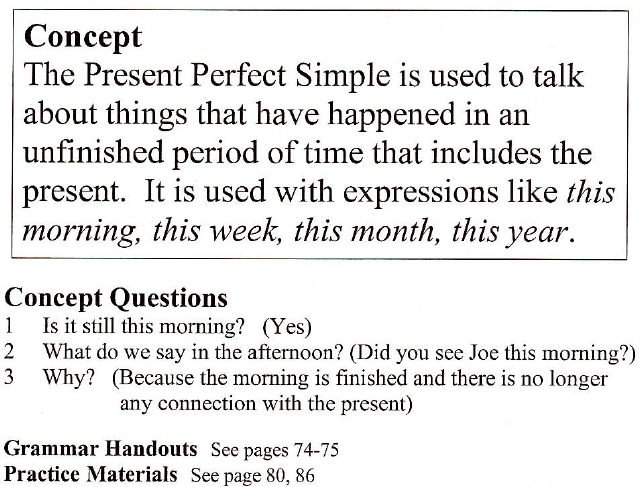 В книге Concept questions and time lines, Грем Воркман дает и готовые активности для уроков. Например,  составление диалогов (их можно адаптировать для любого уровня), карточки на пройденный материал.Например, недавно мы дриллили Have you ever…? Был дан список вопросов, где надо совместить 2 части предложения, а партнер должен ответить да/нет и употребить в правильном месте just, already, yet.Практика грамматикиконтролируемая практика ( СР всегда есть в учебнике)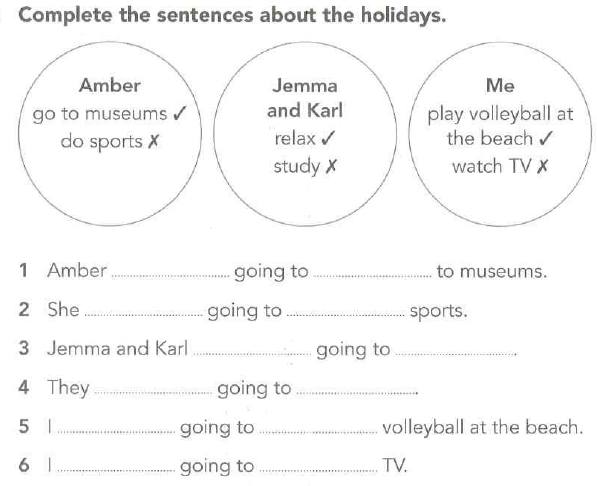 полуконтролируемая практика ( SCP учебник  + книжки или сайты)Look at the picture. Say what they are going to do.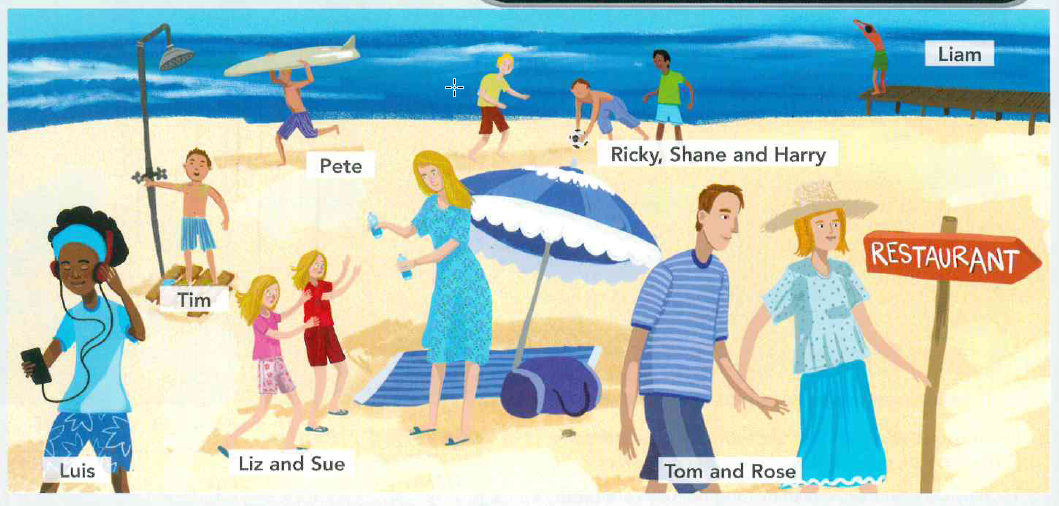 свободная практика (FP учебник + книжки+ задания из реальной жизни, хенд-мейд) T asks one S: What are your plans for holidays? T asks Ss to ask their classmates about their plans.И именно в такой последовательности практика и должна происходить. В головах детей ко времени свободной практики уже сложился паттерн использования BE GOING TO, соответственно будут рассказывать о планах с использованием этой конструкции.Как видно из приведенных примеров, в Англии это все то же самое, но вид сбоку. В связи с тем, что в этом году только внедрили ФГОС третьего поколения, учебников в школе еще нет. Я работаю  по УМК “Rainbow English”. К сожалению, из 12 обширных годовых тем в учебнике “Rainbow English” для 5 класса присутствует 3-4 темы. Да, были выпущены методические рекомендации к УМК, но практически они помогают мало, тк по программе 5 класса есть темы и за 6, и за 7, и за 8, и за 9 классы. Поэтому нашим школьным методическим объединением учителей иностранного языка в конце августа было принято решение печатать для каждого ученика рабочие листы на каждый урок (кроме тех нескольких тем, которые присутствуют в учебнике 5 класса).  Зная, что год будет непростым как для учеников, так и для учителей, еще летом подготовила презентации Genial.ly  на определенные темы. Например, в этой презентации https://view.genial.ly/636624ca0a4a7c00187cfe03/interactive-content-the-animal-olympics вводятся новые лексические единицы, а также читается текст. Чтобы увлечь детей, текст появляется после того, как будет собрана картинка животного. Текст взят из “Gateway”.Таким образом, в 2022-2023 учебном году мои уроки являются компиляцией нескольких книг. 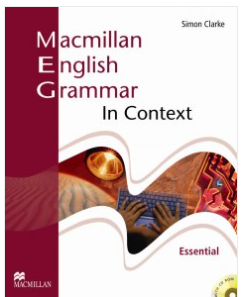 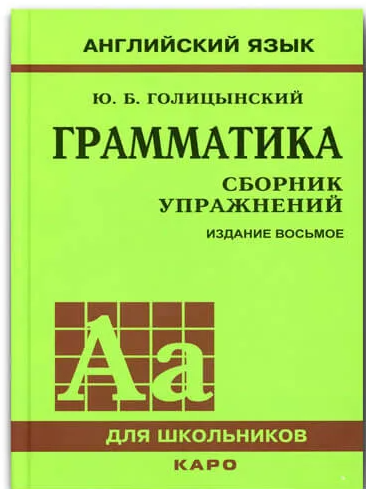 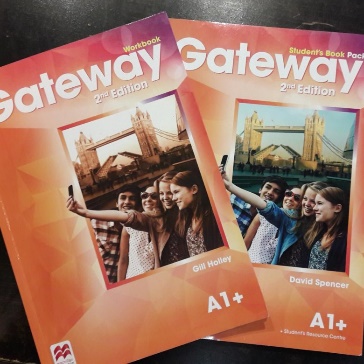 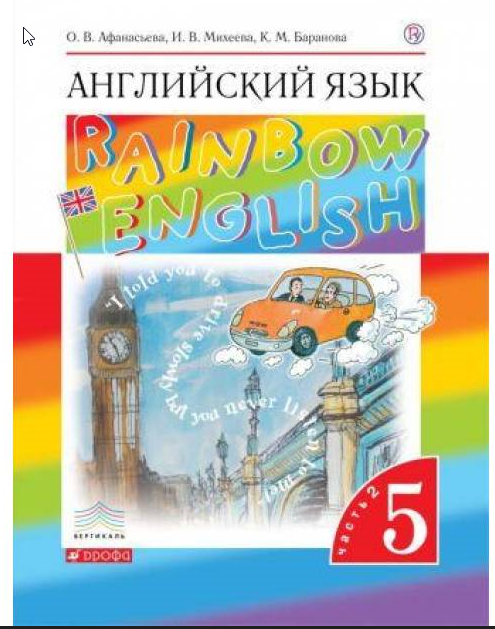 В   книге “English grammar in context” даются не только упражнения на gaps, matching, но и аутентичные тексты с использованием изучаемых  грамматических конструкций.  Голицынский помогает дриллить, заучивая и откладывая грамматику на подкорку. Мое открытие года-это “Gateway”, тк многие темы совпадают с темами новых ФГОСов, так что тоже оттуда черпаю.  “Gateway” хорош тем, что в нем есть и видеосюжеты, лексика уровня А1+. Вывод «Teach less and practise more» ( M. Swan)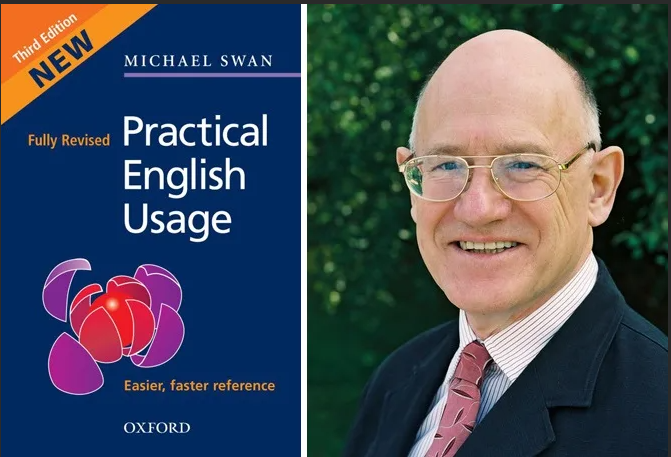 Сейчас, имея за плечами опыт работы без опоры на УМК практически в 3 четверти, можно сказать, что опыт удался. Темы выдаются, рабочие листы и ссылки на презентации Genial.ly прикрепляются в электронный дневник. У тех детей, кто не присутствовал на уроке, есть возможность распечатать и поработать с рабочими листами и не чувствовать себя обделенными из-за отсутствия на уроке.Полезные материалы: Scrivener, J.  Teaching English grammar.Selivan, L. Lexical Grammar Hadfield, J.  Grammar games ( elementary, intermediate)   Hadfield, J.  Timesaver    Workman, G. Concept questions and time lines.  Голицынский, Ю. Грамматика  